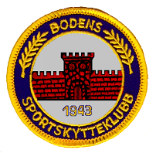 Inbjudan Kretsmästerskap fältskjutning RevolverDessutom skjuter vi kretstävling i vapengrupp C.
(Skytt som skjuter Revolver får skjuta C i mån av plats.)Dag:		Lördag den 8 augusti.Tidigaste start:	R kl 10.00	endast C kl 14.30.
		Skytt som skjuter B startar i C direkt efter första start.Plats:		Gammelängs skjutbana i Boden Se kartaAvgift:		Vi tar 50 kr, inga priser utdelas.
		Betalning via swish 1233350287Servering:	Enklare kommer att finnas.Anmälan senast tisdag den 4 augusti kl 18.00 till:Anmälan 8 augusti		Status anmälanStartlistor presenteras senast 6 augusti StartlistorHör av dej snarast om du ej kommer på din tilldelade starttid. 
På grund av den rådande pandemin vill vi uppmana skyttarna att komma så nära inpå tilldelad starttid som möjligt. Samt att lämna tävlingen när man skjutit klart. Inga särskjutningar kretsmästare utses efter normala särskiljningsreglerInformation	khemi@bredband.net	alt 0703462361Välkomna!!